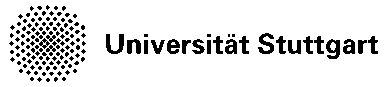 Antrag auf Verlängerung einer Orientierungsprüfung	______________________________		Datum/Unterschrift Antragsteller	Entscheidung: Der Prüfungsausschuss Luft- und Raumfahrttechnik hat der Fristverlängerung der Orientierungsprüfung zugestimmt (abzulegen am nächstmöglichen Termin).Stuttgart, den 	Der Vorsitzende des Prüfungsausschusses:	Name der Orientierungsprüfung:                            Prüfungsnummer der Orientierungsprüfung:      Name, Vorname:Matrikelnummer:Begründung:      Begründung:      Begründung:      